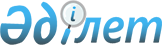 О внесении изменений в решение маслихата Жанакорганского района от 29 декабря 2022 года № 338 "О бюджете сельского округа Жанарык на 2023-2025 годы"Решение Жанакорганского районного маслихата Кызылординской области от 1 декабря 2023 года № 115
      Маслихат Жанакорганского района РЕШИЛ:
      1. Внести в решение маслихата Жанакорганского района от 29 декабря 2022 года № 338 "О бюджете сельского округа Жанарык на 2023-2025 годы" следующие изменения:
      пункт 1 изложить в новой редакции:
      "1. Утвердить бюджет сельского округа Жанарык на 2023-2025 годы согласно приложениям 1, 2 и 3, в том числе на 2023 год в следующих объеме:
      1)доходы – 132892 тысяч тенге, в том числе:
      налоговым поступлениям –4672,0 тысяч тенге;
      неналоговым поступлениям – 0;
      поступлениям от продажа основного капитала – 287,5 тысяч тенге;
      поступлениям трансфертов – 127932,5 тысяч тенге
      2) затраты – 133017,1 тысяч тенге;
      3) чистое бюджетное кредитование – 0;
      бюджетные кредиты – 0;
      погашение бюджетных кредитов – 0;
      4) сальдо по операциям с финансовыми активами – 0;
      приобретение финансовых активов – 0;
      поступления от продажи финансовых активов государства – 0;
      5) дефицит (профицит) бюджета – -125,1ттысяч тенге;
      6) финансирование дефицита (использование профицита) бюджета – 125,1 тысяч тенге.
      приложение 1 к решению изложить в новой редакции согласно приложению к настоящему решению.
      2. Настоящее решение вводятся в действие с 1 января 2023 года. Бюджет сельского округа Жанарык на 2023 год
					© 2012. РГП на ПХВ «Институт законодательства и правовой информации Республики Казахстан» Министерства юстиции Республики Казахстан
				
      Председатель маслихата Жанакорганского района 

Г.Сопбеков
Приложение 1 к решению
маслихата Жанакорганского района
от 1 декабря 2023 года № 115Приложение1 к решению
маслихата Жанакорганского района
от 29 декабрь 2022 года № 338
Категория
Категория
Категория
Категория
Категория
Сумма, тысяч тенге
Класс
Класс
Класс
Класс
Сумма, тысяч тенге
Подкласс
Подкласс
Подкласс
Сумма, тысяч тенге
I. ДОХОДЫ
I. ДОХОДЫ
132892
1
Налоговые поступления
Налоговые поступления
4672
01
Подоходный налог
Подоходный налог
645
2
Индивидуальный подоходный налог с доходов, не облагаемых у источника выплаты
Индивидуальный подоходный налог с доходов, не облагаемых у источника выплаты
645
04
Налоги на собственность
Налоги на собственность
3840
1
Hалоги на имущество
Hалоги на имущество
227
3
Земельный налог
Земельный налог
20
4
Налог на транспортные средства
Налог на транспортные средства
3593
5
Единый земельный налог
Единый земельный налог
187
3
Поступления от продажа основного капитала
Поступления от продажа основного капитала
287,5
03
Продажа земли
Продажа земли
287,5
1
Поступления от продажа земельных участков
Поступления от продажа земельных участков
287,5
4
Поступление трансфертов
Поступление трансфертов
127932,5
02
Трансферты из вышестоящих органов государственного управления
Трансферты из вышестоящих органов государственного управления
127932,5
3
Трансферты из бюджетов городов районного значения, сел, поселков, сельских округов
Трансферты из бюджетов городов районного значения, сел, поселков, сельских округов
127932,5
Функциональная группа
Функциональная группа
Функциональная группа
Функциональная группа
Функциональная группа
Сумма, тысяч тенге
Администратор бюджетных программ
Администратор бюджетных программ
Администратор бюджетных программ
Сумма, тысяч тенге
Программа
Программа
Сумма, тысяч тенге
Наименование
Сумма, тысяч тенге
II. ЗАТРАТЫ
133017,1
01
Государственные услуги общего характера
41006
124
Аппарат акима города районного значения, села, поселка, сельского округа
41006
001
Услуги по обеспечению деятельности акима города районного значения, села, поселка, сельского округа
40326
022
Капитальные расходы государственных органов
182
032
Капитальные расходы подведомственных государственных учреждений и организаций
498
06
Социальная помощь и социальное обеспечение
8746
124
Аппарат акима города районного значения, села, поселка, сельского округа
8746
003
Оказание социальной помощи нуждающимся гражданам на дому
8746
07
Жилищно-коммунальное хозяйство
36998,6
124
Аппарат акима города районного значения, села, поселка, сельского округа
36998,6
008
Освещение улиц в населенных пунктах
7109,6
009
Обеспечение санитарии населенных пунктов
279
011
Благоустройство и озеленение населенных пунктов
29610
08
Культура, спорт, туризм и информационное пространство
17834
124
Аппарат акима города районного значения, села, поселка, сельского округа
17563
006
Поддержка культурно-досуговой работы на местном уровне
17563
124
Аппарат акима города районного значения, села, поселка, сельского округа
271
028
Проведение физкультурно-оздравительных и спортивных мероприятии на местном уровне
271
13
Прочие
28431,9
124
Аппарат акима города районного значения, села, поселка, сельского округа
28431,9
045
Капитальный и текущий ремонт дорог в городах районного значения, селах, поселках сельских округах
28431,9
15
Трансферты
0,6
124
Аппарат акима города районного значения, села, поселка, сельского округа
0,6
048
Возврат неиспользованных (недоиспользованных) целевых трансфертов
0,6
3. Чистое бюджетное кредитование
0,0
4. Сальдо по операциям с финансовыми активами
0,0
5. Дефицит (профицит) бюджета
-125,1
6. Финансирование дефицита (использование профицита) бюджета
 125,1
8
Используемые остатки бюджетных средств
125,1
01
Остатки бюджетных средств
125,1
1
Свободные остатки бюджетных средств
125,1